Байкальский государственный университетБиблиотекаНаучно-библиографический отдел 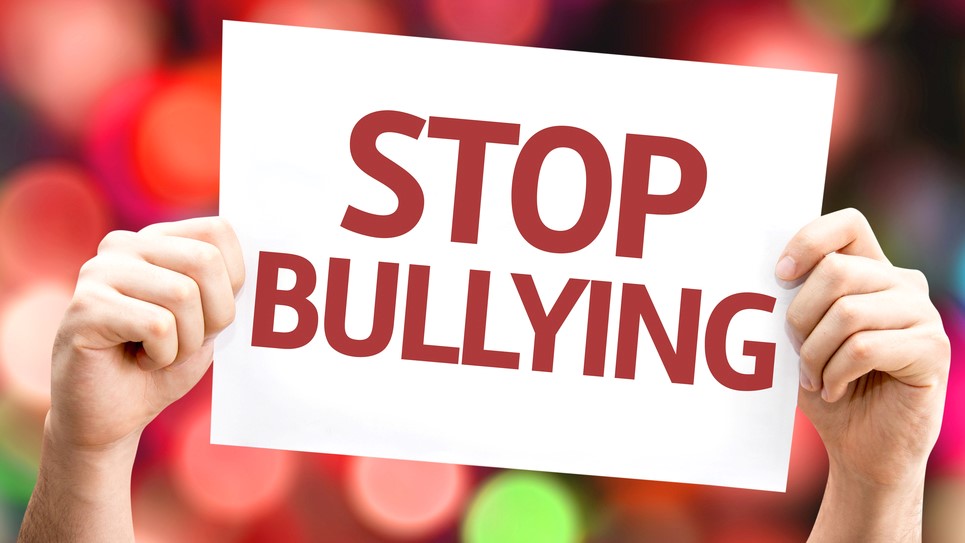 Современные формы насилия в молодежной среде : БуллингРекомендательный список литературыСтатьи.Выполнила: Тополь О. В.Иркутск, 2022 г.Что такое буллинг?У многих старых и широко распространенных явлений имеются малоизвестные современные названия. Одним из таких названий, непривычных для русскоязычного человека, является слово «буллинг». Но процесс, который оно обозначает, в том или ином виде знаком каждому из нас. По сути, это обычная травля, которая встречается практически в любой среде: в школьных классах, в студенческих группах и даже в рабочих коллективах (в последнем случае чаще применяется альтернативный термин «моббинг»).  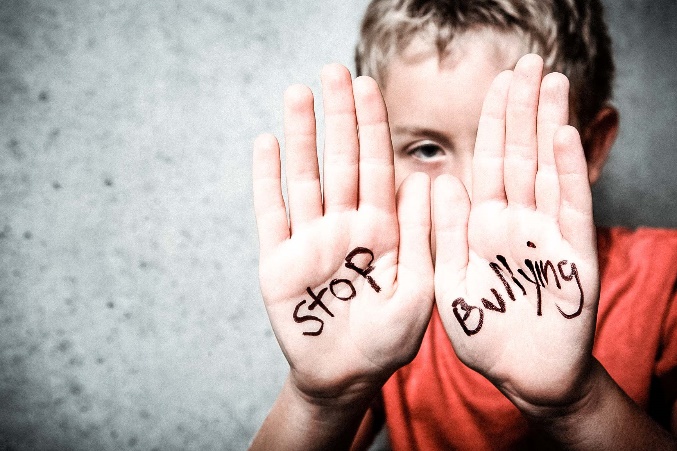 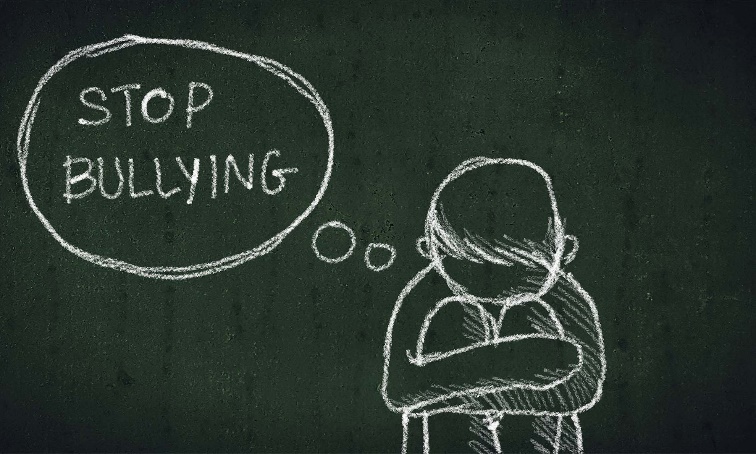 Буллинг — это агрессивное поведение группы людей по отношению к одному человеку (реже – к небольшой группе людей). Данное явление наиболее распространено в школьных классах. Объясняется это тем, что дети, впервые оказавшись в большом коллективе, только учатся социальному взаимодействию и ещё плохо понимают, какие вещи недопустимы. В результате продолжительной травли как у жертв, так и у агрессоров могут формироваться психологические проблемы и комплексы, преследующие их на протяжении всей взрослой жизни.Для буллинга характерны следующие особенности:Неравенство сил. Агрессоры обычно физически сильнее либо чувствуют своё превосходство за счет численности. Также они могут использовать в качестве рычага для давления некоторые другие факторы, такие как наличие компромата или собственное влияние в коллективе.Повторяемость. Обычно травля – это не единичный случай, а длящийся процесс. Если ребёнок не смог за себя постоять и стал жертвой буллинга, скорее всего, ему предстоит снова столкнуться с нападками.Обычно травля подразумевает не только физическое воздействие. Это могут быть угрозы, унижения, оскорбления, распространение слухов и сплетен, обман или сокрытие важной информации. К примеру, дети могут сказать доверчивому однокласснику, что на завтра не задали домашнего задания или что урока физкультуры не будет, поэтому спортивную форму можно не брать. Даже если это выглядит как безобидный розыгрыш, подобная ситуация может стать предпосылкой для перехода к более серьезной травле.Все виды буллинга можно поделить на две группы:Прямая травля. Это открытые издевательства над человеком: физическое насилие, оскорбления, причинение различных неудобств (например, когда дети прячут портфель или шапку одноклассника).Косвенная травля. Это скрытые и неявные способы издевательства: распространение слухов, попытки опорочить человека и рассорить его с коллективом, сокрытие от жертвы важной информации.По типу отношений между агрессором и жертвой можно выделить три основных вида буллинга:Вертикальный (сверху вниз). Давление начальника на подчиненного.Горизонтальный. Травля равнозначного участника коллектива.Вертикальный снизу вверх. Травля коллективом своего руководителя, учителя или преподавателя.По типу воздействия можно выделить достаточно много типов буллинга. Психологи предлагают делить их на четыре группы:Физический буллинг. В эту группу входят все типы непосредственного воздействия за счёт грубой силы. Как правило, физический буллинг встречается только в детских коллективах (чаще всего в 6-8 классе). Дети толкают жертву, бьют, запирают, отнимают вещи, выбрасывают или прячут их.Вербальный. В эту группу входят угрозы, оскорбления, насмешки, унижения и обидные прозвища. Эта форма буллинга наиболее распространена у подростков и является основным способом травли в старших классах.Социально-психологический. О человеке распускают сплетни, высмеивают его, объявляют бойкот, игнорируют, избегают общения, пытаются манипулировать им. Социально-психологический буллинг наиболее распространен у взрослых, но встречается во всех возрастных группах. Он наименее заметен, при этом способен спровоцировать серьезный стресс у жертвы.Виртуальный (кибербуллинг). Данная форма травли стала актуальной с развитием телекоммуникационных технологий. В эту группу входят все возможные виды давления: анонимные оскорбления и угрозы, распространение сплетен, взлом учетных записей, кража личной информации и последующий шантаж.СтатьиНаучная электронная библиотека eLIBRARY.RUГарбузова В. С. Буллинг в современной школе / В. С. Гарбузова, В. А. Сковородко. – DOI 10.21661/r-554130. – EDN DTKJSG // Интерактивная наука. – 2021. – № 5(60). – С. 53–54.Погонцева Д. В. Буллинг связанный с внешним обликом / Д. В. Погонцева. – DOI 10.26140/anip-2019-0801-0089. – EDN ZAAJDV // Азимут научных исследований: педагогика и психология. – 2019. – Т. 8. – № 1(26). – С. 359–361Назаров В. Л. Буллинг и кибербуллинг в современной школе / В. Л. Назаров, Н. В. Авербух, А. В. Буйначева. – DOI 10.17853/1994-5639-2022-2-169-205. – EDN DDEWPH // Образование и наука. – 2022. – Т. 24. – № 2. – С. 169–205. Лепешев Д. В. Педагогический буллинг как социально-психологическая проблема / Д. В. Лепешев. – EDN SNOYPJ // Наука и реальность. – 2022. – № 2(10). – С. 6–11.Руденская Ю. Е. Родительский буллинг как фактор интерактивного виктимогенеза личности / Ю. Е. Руденская. – EDN WWEYYO // СМАЛЬТА. – 2020. – № 4. – С. 14–20.Реан А. А. Буллинг в среде старшеклассников Российской Федерации: распространенность и влияние социоэкономических факторов / А. А. Реан, М. А. Новикова. – EDN JSIWCL // Мир психологии. – 2019. – № 1(97). – С. 165–177.Межевич С. М. Буллинг по отношению к учителям как новый вид организационного конфликта / С. М. Межевич. – EDN HFTXZD // Наука и образование сегодня. – 2019. – № 6-1(41). – С. 115–117.Белеева И. Д. Буллинг как социальная проблема в образовательном учреждении / И. Д. Белеева, Л. Э. Панкратова, Н. Б. Титова. – DOI 10.26170/po19-08-18. – EDN YWYSKZ // Педагогическое образование в России. – 2019. – № 8. – С. 144–148.Кувичкин Н. М. Школьный буллинг как психологическая и педагогическая проблема в обществе / Н. М. Кувичкин, М. И. Дорошева. – EDN NVUNPX // Вестник науки. – 2022. – Т. 5. – № 1(46). – С. 34–38. Смирнова А. Н. Буллинг как фактор развития депрессии и тревожных расстройств у пациентов с гендерной дисфорией / А. Н. Смирнова. – EDN RZIOCI // Forcipe. – 2022. – Т. 5. – № S3. – С. 695–696.Польшин Д. Р. Буллинг в современной школе / Д. Р. Польшин. – EDN NCXRKY // Modern Science. – 2022. – № 4-1. – С. 350–352.Молчанова Л. Н. Школьный буллинг: феноменология, детерминация и диагностика / Л. Н. Молчанова. – EDN AVZWBN // Региональный вестник. – 2020. – № 5(44). – С. 65–67.Сластихина О. А. Буллинг в школьной среде и его профилактика / О. А. Сластихина, Ю. Н. Желонкина, И. О. Южакова. – EDN YGVLKX // Проблемы современного педагогического образования. – 2019. – № 64-1. – С. 358–362.Буллинг как общемировая правовая проблема / А. А. Романов, А. В. Левашова, К. О. Сиденко, Е. А. Михайлова. – DOI 10.34670/AR.2020.67.89.015. – EDN JLOSAR // Вопросы российского и международного права. – 2021. – Т. 11. – № 1A. – С. 107–113.Волкова Е. А. Подростковый буллинг как социальное явление / Е. А. Волкова, И. В. Култышева. – EDN ZAKUFV // Colloquium-Journal. – 2019. – № 5-3(29). – С. 31–33.Кульбацкая Е. Р. Интернет-буллинг: сущность и формы проявления в подростковой среде / Е. Р. Кульбацкая. – EDN CKCAJI // Трибуна ученого. – 2022. – № 6. – С. 473–478.Михалева Г. М. Буллинг и хейтерские кампании в сетях. Есть ли способы регулирования? / Г. М. Михалева. – DOI 10.17323/tis.2022.14216. – EDN DAQURE // Труды по интеллектуальной собственности. – 2022. – Т. 40. – № 1. – С. 36–41.Суслова Ю. П. Формирование благоприятного психологического климата в коллективе школьников как профилактика буллинга в классе / Ю. П. Суслова. – EDN RINXLO // Известия института педагогики и психологии образования. – 2022. – № 3. – С. 57–61.Локтюшева З. Ф. Выявление отношения родителей подростков к школьной травле / З. Ф. Локтюшева, А. А. Дударева. – EDN ZJMFEH // StudArctic Forum. – 2022. – Т. 7. – № 4. – С. 62–67.№ п/пБиблиографическое описание1Цилюгина, И. Б.       Особенности кибербуллинга в образовательной среде [Текст] / И. Б. Цилюгина, Е. В. Трофимова // Среднее профессиональное образование. - 2017. - № 12. - С. 27-29. - ISSN 1990-679X.       Представлены особенности кибербуллинга в образовательной среде. Рассмотрены причины, формы и последствия кибербуллинга. Описаны действия, направленные на профилактику кибербуллинга в образовательной среде. 159.9 88.42Филатова, В. О.       Буллинг в российской школе: что говорят ученики и что знают учителя [Текст] / В. О. Филатова, М. Л. Бутовская, О. В. Калиниченко // Вопросы психологии. - 2018. - № 2. - С. 27-40. - ISSN 0042-8841.       Рассматривается проблематика школьного буллинга в социокультурных, психологических и демографических аспектах. обсуждаются необходимость применения антибуллинговых программ в российских школах и сложности выбора эффективной стратегии борьбы с буллингом. Приведены результаты исследования проведенного в школах г. Уссурийска. 159.922.7 88.83Никандров, Н. Д.       Текст и воспитание [Электронный ресурс] / Н. Д. Никандров // Педагогика. - 2018. - № 7. - С. 62-75. - ISSN 0869-561X. - Режим доступа: https://dlib.eastview.com/browse/doc/52013528. - Библиогр.: с. 74 (17 назв.).       Текст понимается в широком смысле как упорядоченная система знаков, выражающая определенный смысл. Опираясь на контент-анализ разнообразных окружающих человека текстов, автор выявил их типичные посылы, определил риски для систем воспитания и социализации и предложил некоторые меры по преодолению этих рисков. 74.200+76.014Книжникова, С. В.       Трудности педагогической профилактики суицидального поведения = The difficulties of pedagogic prevention of suicidal behavior / С. В. Книжникова // Педагогика. - 2019. - № 6. - С. 32-38. - ISSN 0869-561X. - URL: https://dlib.eastview.com/browse/doc/53978076. - Есть аннотация, ключевые слова, список литературы на английском языке. Параллельного текста статьи на английском языке нет. - Библиогр.: с. 37 (9 назв.).       В статье рассматриваются основные трудности педагогической профилактики суицидального поведения. Первая группа трудностей детерминирована современной социокультурной спецификой. Вторая связана с компетентностью в организации превенции суицидального риска. 371.4 74.2005Филатова, В. О.       Агрессия и буллинг в школьной среде: социокультурные факторы, гендерные и половые различия / В. О. Филатова, М. Л. Бутовская, О. В. Калиниченко // Вопросы психологии. - 2019. - № 4. - С. 51-67. - ISSN 0042-8841. - Библиогр.: с. 63-66 (68 назв.). - References in Russian: с. 66-67 (28 the names).       Рассматривается проблематика половых/гендерных различий в поведенческих установках подростков, сталкивающихся с агрессией одноклассников. Обсуждаются вопросы о влиянии социокультурного контекста на отношение школьников к проактивной (намеренной) агрессии, на их склонность участвовать в буллинге и рассказывать о случаях агрессии сверстников учителям, родителям, друзьям и нейтральным одноклассникам. Исследование школьного буллинга проводилось в городах Уссурийск (Приморский край) и Красногорск (Московская область). 159.922.7 88.86       Учет гендерно-возрастного аспекта в работе психолога по предотвращению ситуаций травли в ученической среде / К. С. Шалагинова, Т. И. Куликова, Н. А. Степанова, Д. В. Малий // Вопросы психологии. - 2019. - № 4. - С. 68-77. - ISSN 0042-8841. - Библиогр.: с. 76-77 (23 назв.). - References in Russian: с. 77 (16 the names).       Представлены результаты эмпирического выявления гендерных и возрастных особенностей школьников, склонных к буллингу и определение на их основе направлений работы психолога по предотвращению ситуаций травли в ученической среде. 159.922.7 88.87Курбенков, В. А.       Буллинг в российских школах: правовые проблемы профилактики / В. А. Курбенков, А. Ю. Новосельцев // Журнал российского права. - 2020. - № 3. - С. 95-102. - ISSN 1605-6590. - URL: https://dlib.eastview.com/browse/doc/58161482. - Библиогр.: с. 101. - Ref.: p. 102.       Авторы рассматривают буллинг как последствие не контролируемого взрослыми процесса образования подростковых иерархий. Общественная опасность буллинга не ограничивается дезорганизацией учебного процесса и может выйти далеко за пределы школы. Хулиганские молодежные группы представляют реальную угрозу для населения и трансформируются в организации мафиозного характера. В настоящее время, исходя из предоставленных законодательством полномочий, школа объективно не может быть субъектом профилактики правонарушений несовершеннолетних. Учебные учреждения не располагают реальными возможностями по поддержанию дисциплины, не могут отчислить правонарушителя, не определен порядок их взаимодействия с органами внутренних дел. Лишь после решения этих проблем можно будет поставить вопрос об ответственности работников образования за факты буллинга в школе и возникновение хулиганских группировок. В настоящее время такая ответственность является не чем иным, как объективным вменением. Уголовно-правовые признаки буллинга полностью охватываются составом хулиганства (ст. 213 УК РФ), и поэтому установления самостоятельной ответственности за буллинг не требуется. В то же время, по мнению авторов, необходимо внести изменения в редакцию ст. 213 УК РФ и вернуться к определению хулиганства, данному в УК РСФСР 1922 г. 343.2-057.87 67.408.068Бочкарева, Е. В.       Теоретико-правовые аспекты кибербуллинга / Е. В. Бочкарева, Д. А. Стренин // Всероссийский криминологический журнал. - 2021. - Т. 15, № 1. - С. 91-97. - ISSN 2500-4255.       В статье рассмотрены теоретико-правовые аспекты кибербуллинга. Актуальность темы исследования обусловлена отсутствием должного научного анализа указанной проблемы и необходимостью изучения кибербуллинга как противоправного общественно опасного деяния. По итогам проведенного исследования предложено авторское определение кибербуллинга. Представлены результаты анкетирования населения по вопросам буллинга в сети Интернет. При рассмотрении основных форм кибербуллинга, встречающихся в научной литературе, предложено учитывать и такую его форму, как доксинг, который представляет собой публичное раскрытие личных и конфиденциальных данных через Интернет. Проанализирована мотивация киберагрессоров и выделены два типа жертв кибербуллинга. Описаны основные психологические и физические последствия кибербуллинга для его жертв, носящие как краткосрочный, так и долгосрочный характер. Рассмотрены отличия кибербуллинга от традиционных форм буллинга, акцент сделан на наличие свидетелей, которые подразделены на группы исходя из исполняемых ими ролей в процессе кибертравли. Проанализировано действующее российское законодательство в части ответственности за кибербуллинг, и отмечено, что в России данное деяние не является самостоятельным составом преступления. Предложены основные профилактические меры, позволяющие избежать или минимизировать вероятность стать жертвой кибербуллинга. 343.6 67.408.119Новикова, М. А.       Буллинг в российских школах : опыт диагностики распространенности, половозрастных особенностей и связи со школьным климатом / М. А. Новикова, А. А. Реан, И. А. Коновалов // Вопросы образования. - 2021. - № 3. - С. 62-90. - ISSN 1814-9545. - 4 прил. - Библиогр.: с. 86-90 (39 назв. ).       В статье описан процесс создания инструментов диагностики школьного буллинга и оценки климата образовательной организации, а также результаты их апробации на выборке из 871 учащегося средней и старшей школы одного из мегаполисов РФ. 159.9:316.6 88.510Иванюшина, В. А.       Распространенность буллинга: возрастные и гендерные различия, значимость размера и типа школы / В. А. Иванюшина, Д. К. Ходоренко, Д. А. Александров // Вопросы образования. - 2021. - № 4. - С. 220-242. - ISSN 1814-9545. - Библиогр.: с. 235-242 (57 назв.).       В статье обсуждаются методические вопросы измерения распространенности буллинга, приводятся данные о частоте его проявлений в разных странах мира, обсуждаются причины существенного разброса в оценках. На данных масштабного репрезентативного опроса (18433 ученика из 201 школы), проведенного в школах Калужской области, описываются характеристики буллинга на индивидуальном уровне и на уровне школы. 159.9:316.6+316.74:37 88.5+60.561.911Англ. яз.Шестак, В. А.       История правового регулирования в Великобритании преступлений, совершаемых с использованием социальных сетей / В. А. Шестак, П. Г. Савенкова // Вопросы истории. - 2021. - № 12, ч. 2. - С. 282-287. - ISSN 0042-8779. - Примеч.: с. 286-287. - Библиогр. в примеч.       В данной работе рассматривается история развития нормативного регулирования в Великобритании противоправных деяний, совершаемых посредством социальных сетей. 34(4/9)+343.6 67.99+67.408.1112Волчецкая, Т. С.       Современные формы насилия в молодежной среде : степень распространения и меры профилактики / Т. С. Волчецкая, Е. В. Осипова, М. В. Авакьян // Российский юридический журнал. - 2021. - № 5 (сентябрь-октябрь). - С. 105-115. - ISSN 2071-3797. - Библиогр. в конце ст.       Изучены тенденции, связанные с распространением современных форм насилия в молодежной среде (буллинга, кибербуллинга, скулшутинга, проявлений экстремизма и терроризма). Охарактеризованы современные формы насилия среди молодежи и подростков, их взаимосвязь с идеологией экстремизма и терроризма. Проанализированы результаты анкетирования старшеклассников, учителей школ и молодежи Калининградской области. 343.9 67.5113Лушников, А. М.       Моббинг в трудовом праве и психологии: опыт междисциплинарного подхода = Mobbing in labor law and psychology: Experience of interdisciplinary approach / А. М. Лушников, С. Ю. Чуча, Д. А. Смирнов // Государство и право. - 2022. - № 7. - С. 155-161. - ISSN 1026-9452. - Библиогр.: с. 159-160 (26 назв.).       В статье проведён анализ моббинга с позиций трудового права и психологии. Исследованы отдельные его разновидности, выделяемые в психологии и менеджменте, предложена их классификация. Определено соотношение моббинга со смежными понятиями: "боссинг", "буллинг", "стаффинг", "токенизм" и др. Установлены особенности моббинга и на их основе предложена его дефиниция. Проанализированы правовые средства борьбы с моббингом, выделяемые в современной литературе, на их основе доказана необходимость совершенствования трудового законодательства. 349.2 67.405.1